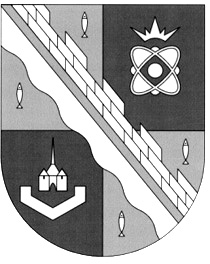                            администрация МУНИЦИПАЛЬНОГО ОБРАЗОВАНИЯ                                             СОСНОВОБОРСКИЙ ГОРОДСКОЙ ОКРУГ  ЛЕНИНГРАДСКОЙ ОБЛАСТИ                             постановление                                                     от 15/06/2021 № 1181Об утверждении Порядка предоставления субсидии из бюджета Сосновоборского городского округа на частичное возмещение затрат в связи текущим обслуживанием и капитальным ремонтом пожарных гидрантовВ соответствии со статьей 78 Бюджетного кодекса РФ и постановлением Правительства Российской Федерации от 18.09.2020 № 1492 «Об общих требованиях к нормативным правовым актам, муниципальным правовым актам, регулирующим предоставление субсидий, в том числе грантов в виде субсидий, юридическим лицам, индивидуальным предпринимателям, а также физическим лицам – производителям товаров, работ, услуг, и о признании утратившим силу некоторых актов Правительства Российской Федерации и отдельных положений некоторых актов Правительства Российской Федерации», администрация Сосновоборского городского округа п о с т а н о в л я е т:Утвердить Порядок предоставления субсидии из бюджета Сосновоборского городского округа на частичное возмещение затрат в связи текущим обслуживанием и капитальным ремонтом пожарных гидрантов (Приложение).Общему отделу администрации (Смолкина М.С.) обнародовать настоящее постановление на электронном сайте городской газеты «Маяк».Отделу по связям с общественностью (пресс-центр) комитета по общественной безопасности и информации администрации (Бастина Е.А) разместить настоящее постановление на официальном сайте Сосновоборского городского округа.Признать утратившим силу постановление администрации Сосновоборского городского округа от 21.07.2017 № 1675 «Об утверждении Порядка предоставления  субсидий из бюджета Сосновоборского городского округа на частичное возмещение затрат в связи текущим обслуживанием и капитальным ремонтом пожарных гидрантов»                     (с изменениями  от 18.02.2019).Настоящее постановление вступает в силу со дня официального обнародования.Контроль за исполнением настоящего постановления возложить на заместителя главы администрации по безопасности, правопорядку и организационным вопросам   Колгана А.В.Глава Сосновоборского городского округа                                                             М.В. ВоронковУТВЕРЖДЕНпостановлением администрации Сосновоборского городского округаот 15/06/2021 № 1181(Приложение)П О Р Я Д О К предоставления субсидий из бюджета  Сосновоборского городского округа на частичное возмещение затрат в связи с  текущим обслуживанием и капитальным ремонтом пожарных гидрантовОбщие положения о предоставлении субсидий.Настоящий порядок устанавливает правила предоставления субсидий из бюджета Сосновоборского городского округа (далее - местный бюджет), предусмотренных юридическим лицам, индивидуальным предпринимателям, физическим лицам, осуществляющим текущее обслуживание и капитальный ремонт пожарных гидрантов, имеющим право на получение субсидий (далее - получатель субсидий). Субсидия предоставляется в целях обеспечения пожарной безопасности на территории муниципального образования Сосновоборский городской округ Ленинградской области, в соответствии с муниципальной программой «Безопасность жизнедеятельности населения в Сосновоборском городском округе».Главным распорядителем средств субсидии является администрация Сосновоборского городского округа (далее - администрация), до которой в соответствии с бюджетным законодательством Российской Федерации как получателю бюджетных средств доведены в установленном порядке лимиты бюджетных обязательств на предоставление субсидий на соответствующий финансовый год.  Целью предоставления субсидии является обязательное круглогодичная техническая работоспособность пожарных гидрантов,  установленных на сетях водоснабжения, находящихся в собственности муниципального образования Сосновоборский городской округ Ленинградской области и (или) переданные в хозяйственное ведение, обеспечивающая возможность забора воды для нужд пожаротушения или проведения аварийно - спасательных работ, в соответствии с характеристиками сетей водоснабжения.Условия и порядок предоставления субсидий.2.1. Субсидия предоставляется получателю субсидий, соответствующему следующим критериям:- на балансе получателя субсидии находятся пожарные гидранты, установленные на сетях водоснабжения, находящихся в собственности муниципального образования Сосновоборский городской округ Ленинградской области и (или) переданные в хозяйственное ведение;- получатель субсидии состоит на налоговом учете в ИФНС России по г.Сосновый Бор Ленинградской области;- получатель субсидии имеет лицензию на монтаж, техническое обслуживание и ремонт  систем противопожарного водоснабжения, в соответствии с постановлением Правительства Российской Федерации от 28 июля 2020 № 1128 или соглашение с юридическим лицом, индивидуальным предпринимателем или физическим лицом, имеющим данную лицензию.Отсутствие вышеперечисленных критериев, на момент предоставления перечня документов и в сроки указанные в п. 2.5, является снованием для отказа  в предоставлении субсидии.2.2. Субсидия предоставляется в пределах бюджетных ассигнований утвержденных решением совета депутатов Сосновоборского городского округа на текущее обслуживание и капитальный ремонт пожарных гидрантов в соответствии с требованиями действующих нормативных документов.  Конкретный размер субсидии устанавливается в соответствии с расчетом стоимости  технического обслуживания и капитального ремонта пожарных гидрантов.2.3. Субсидия предоставляется на безвозмездной и безвозвратной основе в целях частичного возмещения затрат в связи с техническим обслуживанием и капитальным ремонтом пожарных гидрантов при наличии соглашения, заключенного с администрацией Сосновоборского городского округа на основании следующей документации: - ежемесячного плана  мероприятий  по техническому обслуживанию и капитальному ремонту пожарных гидрантов; - расчета стоимости  по  техническому обслуживанию и капитальному ремонту пожарных гидрантов и иных документов, предусмотренных соглашением.2.4. Субсидия предоставляется юридическим лицам, индивидуальным предпринимателям и физическим лицам, имеющим право на получение субсидий с целью частичного возмещения затрат по текущиму обслуживанию и капитальному ремонту пожарных гидрантов в г. Сосновый Бор Ленинградской области, зарегистрированным в качестве налогоплательщика в Сосновоборском городском округе и не имеющим задолженности по налоговым платежам.2.5.Для получения субсидии в администрацию Сосновоборского городского округа предоставляется следующий перечень документов в срок до 01 ноября года предшествующего году получения субсидии:заявление;копия налоговой декларации по уплате НДФЛ за предшествующий год;лицензия на монтаж, техническое обслуживание и ремонт  систем противопожарного водоснабжения, в соответствии с постановлением Правительства Российской Федерации от 28 июля 2020 № 1128 или соглашение с юридическим лицом, индивидуальным предпринимателем или физическим лицом, имеющим данную лицензию.расчет суммы субсидии.Срок проверки предоставленных документов не должен превышать 15 рабочих дней. Непредставление (представление не в полном объеме) указанных документов или установление факта недостоверности представленной получателем субсидии информации также является снованием для отказа  в предоставлении субсидии.2.6. Между администрацией и получателем субсидий заключается соглашение о предоставлении и целевом использовании субсидий в порядке и на условиях, установленных настоящим Порядком, и в соответствии с типовой формой, утвержденной правовым актом Комитета финансов Сосновоборского городского округа (далее - Комитет финансов).2.7. Субсидия  предоставляется  в  соответствии  с  лимитами бюджетных обязательств. 2.8.В рамках заключенного соглашения администрация ежемесячно до 10 числа текущего месяца, на основании письма о перечеслении субсидий, предоставленного получателем субсидий, перечисляет получателю субсидий фиксированный аванс в размере 50 000 (пятидесяти тысяч) рублей 00 коп. Письмо на перечисление аванса предоставляется получателем субсидий в Централизованную бухгалтерию администрации не позднее третьего числа каждого месяца. Окончательное предоставление субсидий за истекший месяц осуществляется администрацией в течении 10 дней с момента предоставления получателем субсидий письма о перечеслении субсидий, отчета о фактических затратах, связанных с текущим обслуживанием и капитальным ремонтом пожарных гидрантов за отчетный месяц. Перечисление субсидий за декабрь производится  авансом до 25 декабря на основании предьявленных получателем субсидий к оплате (не позднее 18 декабря)  документов (письма о перечеслении субсидий).2.9. В соглашении о предоставлении и целевом использовании субсидий предусматриваются:- предмет соглашения, которым определяется цель предоставления субсидий;- обязательства сторон, в которых перечисляются условия и сроки предоставления субсидий, размер субсидий;- обязательства по целевому использованию субсидий, - согласие получателя субсидий на осуществление администрацией и органами муниципального финансового контроля проверок соблюдения получателем субсидий условий, целей и порядка их предоставления;- ответственность за несоблюдение условий указанного соглашения;- обязательства по добровольному возврату полученных субсидий в местный бюджет, в случае установленного факта нецелевого использования субсидий;- обязательства по добровольному возврату остатков субсидий, не использованных в отчетном финансовом году в местный бюджет;- запрет приобретения за счет полученных средств иностранной валюты, за исключением операций, осуществляемых в соответствии с валютным законодательством Российской Федерации при закупке (поставке) высокотехнологичного импортного оборудования, сырья и комплектующих изделий, а также связанных с достижением целей предоставления этих средств иных операций, определенных нормативными правовыми актами, муниципальными правовыми актами, регулирующими предоставление субсидий.2.10. Перечисление субсидий осуществляется в установленом порядке на расчетные счета, открытые получателем субсидий в кредитных организациях. Перечисление субсидий на расчетный счет получателя субсидий осуществляется Комитетом финансов на основании  заявок на оплату расходов, предоставленных централизованной бухгалтерией администрации в установленом порядке.2.11. Требования, которым должны соответствовать получатели субсидии.2.11.1. У получателей субсидий должна отсутствовать неисполненная обязанность по уплате налогов, сборов, страховых взносов, пеней, штрафов, процентов, подлежащих уплате в соответствии с законодательством Российской Федерации о налогах и сборах.2.11.2. У получателей субсидий должна отсутствовать просроченная задолженность по возврату в бюджет бюджетной системы Российской Федерации, из которого планируется предоставление субсидии в соответствии с правовым актом, субсидий, бюджетных инвестиций, предоставленных в том числе в соответствии с иными правовыми актами, и иная просроченная задолженность перед бюджетом бюджетной системы Российской Федерации, из которого планируется предоставление субсидии в соответствии с правовым актом.2.11.3. Получатели субсидий - юридические лица не должны находиться в процессе реорганизации, ликвидации, банкротства, а получатели субсидий - индивидуальные предприниматели не должны прекратить деятельность в качестве индивидуального предпринимателя. 2.11.4. Получатели субсидий не должны являться иностранными юридическими лицами, а также российскими юридическими лицами, в уставном (складочном) капитале которых доля участия иностранных юридических лиц, местом регистрации которых является государство или территория, включенные в утверждаемый Министерством финансов Российской Федерации перечень государств и территорий, предоставляющих льготный налоговый режим налогообложения и (или) не предусматривающих раскрытия и предоставления информации при проведении финансовых операций (офшорные зоны) в отношении таких юридических лиц, в совокупности превышает 50 процентов.2.12. В случае непредоставления отчетов в сроки определенные настоящим порядком или предоставления отчетов, содержащих недостоверные сведения, субсидия подлежит возврату в доход местного бюджета в порядке, установленном законодательством РФ.2.13. В случае отказа в предоставлении субсидий отдел гражданской защиты комитета по общественной безопасности и информации администрации Сосновоборского городского округа письменно (с указанием причины отказа) извещает получателя субсидий о принятом  решении не позднее 15 рабочих дней с момента предоставления получателем субсидий пакета документов в соответствии с п.2.5. настоящего порядка.2.14. В случае нецелевого использования субсидии и (или) представления получателем субсидий недостоверных документов для получения субсидий, суммы субсидий подлежат возврату в местный бюджет  в порядке, установленном бюджетным законодательством. 2.15. В случае выявления нарушения получателем субсидии условий предоставления субсидии отдел гражданской защиты комитета по общественной безопасности и информации администрации в течении десяти рабочих дней составляет акт о выявленных нарушениях с указанием нарушений и сроков их устранения получателем субсидий  (далее -  акт) и направляет копию акта получателю субсидий.2.16. В случае неустранения нарушений в установленный в акте срок, администрация в течении десяти рабочих дней со дня истечения указанного срока принимает решение о возврате в местный бюджет  субсидий, полученных получателем субсидий в форме постановления, и направляет копию данного постановления получателю субсидий вместе с требованием, в котором должны быть указаны:- подлежащая возврату сумма денежных средств и сроки ее возврата;- код бюджетной классификации Российской Федерации, по которому должен быть осуществлен возврат субсидий.2.17. Получатель субсидий обязан осуществить возврат субсидий в течении двадцати рабочих дней со дня получения требования и копии постановления, в порядке, установленном бюджетным законодательством.2.18. В случае не перечисления получателем субсидий необоснованно полученной субсидии в местный бюджет в срок, установленный в п. 2.17 настоящего порядка, указанные средства взыскиваются администрацией в судебном порядке.2.19. Получатель субсидий вправе обжаловать действия администрации в порядке, установленном действующим законодательством.   3. Требования к отчетности.3.1. Ежеквартально, не позднее 10-го числа месяца следующего за отчетным месяцем, получатели субсидий представляют в централизованную бухгалтерию администрации  отчет об использовании субсидии, согласованные с  начальником отдела гражданской защиты комитета по общественной безопасности и информации администрации, а так же документы подтверждающие оплату понесенных затрат согласно расчета стоимости услуг по текущиму обслуживанию и капитальному ремонту пожарных гидрантов.3.2. Иная отчетность предусмотренная в п. 2.8.4. Требования об осуществлении конроля за соблюдением условий, целей и порядка предоставления субсидий и ответственности за их нарущение.4.1. Контроль за целевым использованием субсидий осуществляется отделом гражданской защиты комитета по общественной безопасности и информации администрации и Комитетом финансов администрации. При выявлении факта нецелевого использования субсидий Комитет финансов администрации вправе применить меры, в соответствии с действующим законодательством .4.2. Порядок возврата субсидий в случае нецелевого использования субсидии и нарушения условий, установленных при их предоставлении.4.3. Получатель субсидий несет ответственность за нецелевое использование субсидий и достоверность представленных документов в соответствии с действующим законодательством.4.4. Контроль за соблюдением получателем субсидий условий предоставления осуществляется  отделом гражданской защиты комитета по общественной безопасности и информации администрации.4.5.  Комитет финансов администрации вправе затребовать у получателя субсидий и налоговых органов дополнительную информацию о расходовании получателем субсидий полученных субсидий. Отдел гражданской защиты комитета по общественной безопасности и информации администрации Сосновоборского городского округа и орган муниципального финансового контроля Сосновоборского городского округа проводит обязательную проверку соблюдения условий, целей и порядка предоставления субсидий их получателем в сроки определенные планом своих работ.5. VII. Заключительные положения.5.1. Изменение «Соглашения о предоставлении субсидии на возмещение затрат по текущему обслуживанию и капитальному ремонту пожарных гидрантов в г. Сосновый БорЛенинградской области» осуществляется по соглашению Сторон и оформляется в виде дополнительного соглашения к Соглашению;5.2. В случае невозможности предоставления в текущем финансовом году в связи с недостаточностью лимитов бюджетных обязательств, объем работ пересматривается по соглашению Сторон и оформляется в виде дополнительного соглашения к «Соглашению о предоставлении субсидии на возмещение затрат по текущему обслуживанию и капитальному ремонту пожарных гидрантов в г. Сосновый Бор Ленинградской области»